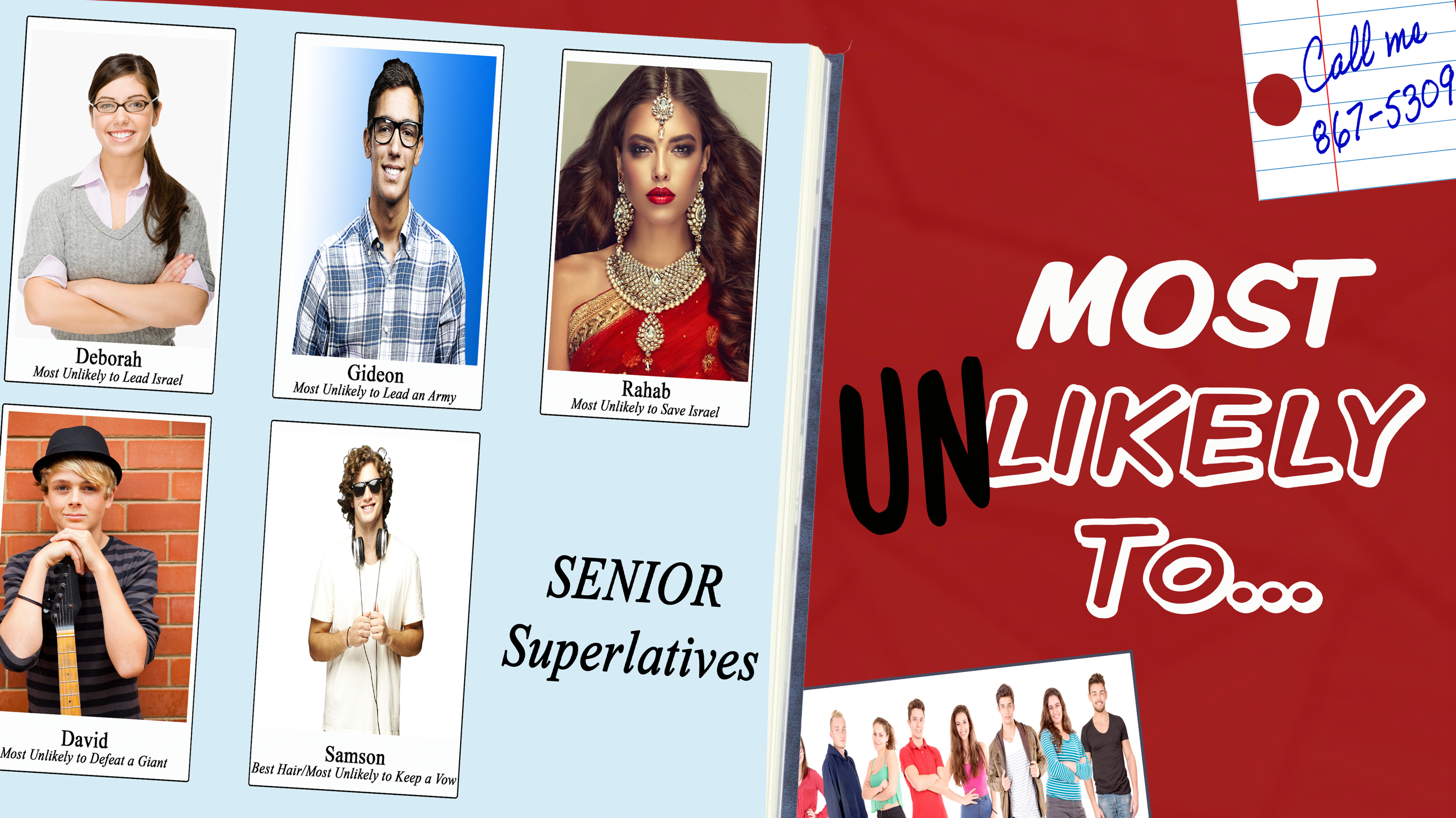 Esther: Most UNlikely to Save Her People, part twoMost UNlikely To, part sixEsther 4-7“If you remain silent at this time, relive and deliverance for the Jews will arise from another place, but you and your father’s family will perish. And who knows but that you have come to your royal position for such a time as this?” Esther 4:14 (NIV)“I will go in to the king, which is against the law. And if I die, I die.” Esther 4:16 (NLV)“Without faith it is impossible to please God.” Hebrews 11:6 (NIV)A life of ____________ involves taking _________ for God.Aspects of godly risk-taking we learn from Esther:______________ and _____________“Go and gather together all the Jews of Susa and fast for me. Do not eat or drink for three days, night or day. My maids and I will do the same. And then, though it is against the law, I will go in to see the king.” Esther 4:16 (NLT) _________________“Then the king asked, ‘What is it, Queen Esther? What is your request? Even up to half the kingdom, it will be given you.’ 4 ‘If it pleases the king,’ replied Esther, ‘let the king, together with Haman, come today to a banquet I have prepared for him.’” Esther 5:3-4 (NIV)_______________ God’s ______________“When Haman entered, the king asked him, ‘What should be done for the man the king delights to honor?’ Now Haman thought to himself, “Who is there that the king would rather honor than me?” 7 So he answered the king, ‘For the man the king delights to honor,8 have them bring a royal robe the king has worn and a horse the king has ridden, one with a royal crest placed on its head. 9 Then let the robe and horse be entrusted to one of the king’s most noble princes. Let them robe the man the king delights to honor, and lead him on the horse through the city streets, proclaiming before him, “This is what is done for the man the king delights to honor!’”10 ‘Go at once,’ the king commanded Haman. ‘Get the robe and the horse and do just as you have suggested for Mordecai the Jew, who sits at the king’s gate. Do not neglect anything you have recommended.’” Esther 6:6-10 (NIV)“’If I have found favor with you, Your Majesty, and if it pleases you, grant me my life—this is my petition. And spare my people—this is my request. 4 For I and my people have been sold to be destroyed, killed and annihilated.’  5 King Xerxes asked Queen Esther, ‘Who is he? Where is he—the man who has dared to do such a thing?’ 6 Esther said, ‘An adversary and enemy! This vile Haman!’”  Esther 7:3-6 (NIV)“Then Harbona, one of the eunuchs attending the king, said, ‘A pole reaching to a height of fifty cubits [75 feet] stands by Haman’s house. He had it set up for Mordecai, who spoke up to help the king.’ The king said, ‘Impale him on it!’ 10 So they impaled Haman on the pole he had set up for Mordecai. Then the king’s fury subsided.” Esther 7:9-10 (NIV)Trust ________ to take care of the ______________.“The Lord controls the mind of a king as easily as he directs the course of a stream.” Proverbs 21:1 (GNT)